МКОУ «Андийская СОШ №2» Ботлихского района РД  Конспект  открытого урока   математики  в 6 классе                   по теме «Сложение чисел с разными знаками».Провела учитель математики Ибрагимова Патимат Шахруевна.Тема: «Сложение чисел с разными знаками».Класс: 6.Учебно-методическое обеспечение: учебник – Математика 6, Н.Я. Виленкин, В.И. Жохов и др.Тип урока: проверка и оценка знаний, умений и навыков по теме: «Сложение чисел с разными знаками».Вид урока: урок-путешествие в страну «Отрицательных чисел».Формы работы: коллективная, индивидуальная, фронтальная.Методы обучения: словесный, наглядный, практический, проблемный.Технологии: развивающее обучение, дифференциация и индивидуализация обучения, здоровьесберегающие технологии.Цель: восприятие учащимися и закрепление умения складывать рациональные числа, осмысление связей и отношений в объектах изучения.Задачи урока:Образовательные:проверить качество и прочность знаний учащихся по данной теме;расширить знания истории отрицательных чисел; знания родного края;привить учащимся навык самостоятельности в работе.Развивающие:развивать познавательный интерес учащихся в процессе ознакомления с историческим материалом; с материалом живой природы;развивать вычислительные навыки;развивать творческую и мыслительную деятельность учащихся, их интеллектуальные качества; способность к «видению» проблемы;формировать умения четко и ясно излагать свои мысли;Воспитательные:воспитывать интерес к математике через другие предметы;воспитывать умение работать с имеющейся информацией в необычной ситуации;воспитывать трудолюбие и аккуратность;воспитывать уважение к математике, умение видеть математические задачи в окружающем нас мире.Оборудование и наглядность:компьютер;проектор;презентация для сопровождения урока;листы настроения.Ход урокаI. Организационно-психологический этап.(Слайд 1)II. Вступительное слово. Формулировка темы и целей урока.(Слайд 2-3)Сегодня на уроке мы будем с вами путешествовать. Необычно? Да. Мы совершим путешествие в страну «Отрицательных чисел», делая остановки на станциях: историческая, биологическая, географическая и математическая. На данных станциях вы должны будете показать свои знания, умения и навыки по теме: «Сложение чисел с разными знаками».Чтобы наше путешествие было интересным, попрошу вас быть активными, постараться проявить себя.III. Актуализация прежних знаний.(Слайд 4)Давайте вспомним, что мы уже знаем про положительные и отрицательные числа.Блиц-опрос:Приведите примеры положительных и отрицательных чисел и изобразите их на числовой прямой. (Самостоятельно, в рабочих тетрадях).Что называют модулем числа? Может ли модуль какого-нибудь числа быть отрицательным числом?Какое число больше: положительное или отрицательное? Какое из двух отрицательных чисел считают большим, чем другое? А какое из них меньше?Сформулируйте правило сложения отрицательных чисел. Может ли при сложении отрицательных чисел получиться нуль?Сформулируйте правило сложения чисел с разными знаками.IV. Историческая пауза.(Слайд 5)На первой станции – «Историческая» заслушаем выступление ученика с лучшим рефератом по теме: «Исторические сведения о новых числах – отрицательных».«Не зная прошлого развития науки, трудно понять ее настоящее».(Приложение 1)V. Работа над нестандартными заданиями.Путешествуя по стране «Отрицательных чисел», делаем остановку на второй станции – «Биологическая». Связь математики с живой природой.Задание 1. (Слайд 6)На островах Тихого океана живут черепахи-гиганты. Они такой величины, что дети могут кататься сидя у них на панцире. Название этих черепах мы узнаем после того, как выполним следующее задание: решая примеры, определите название этой черепахи. (Устная фронтальная работа с классом). (Слайд 7)(Дермохелис, слайд 8)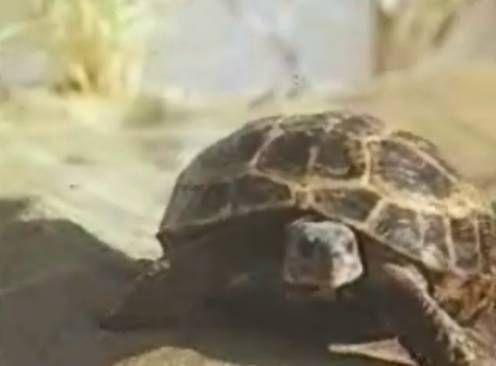 Задание 2. (Слайд 9)На земном шаре обитают птицы – безошибочные определители прогноза погоды на лето. Название этих птиц зашифровано в примерах, которые нам предстоит решить. (Решаем письменно с комментарием).Выполните действия. (Слайд 10)(Фламинго, слайд 11)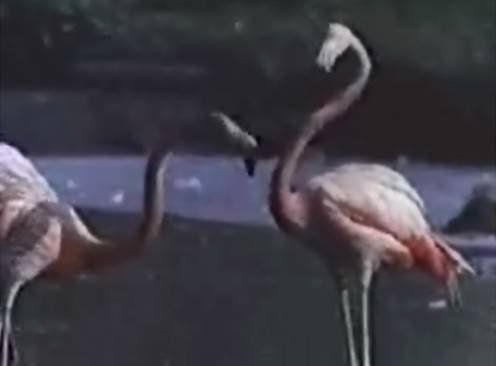 Сообщение ученика – «Это интересно!»Фламинго строят из песка гнезда в форме усеченного конуса, в верхнем основании его делают углубления, в которые складывают яйца. Если лето будет дождливым, то гнезда строятся высокими, чтобы их не могла затопить вода, а если засушливым – то более низкими.Ребята! Мы с вами добрались до третьей станции – «Географическая».Нам предстоит углубить и расширить знания в области такого предмета, как география. (Слайд 12)Какими числами измеряется высота гор и глубина морей, озер, океанов?Задание: в таблице указаны название гор и озер России, показана их высота и глубина. Подумайте и приведите в соответствие.(Слайд 13)VI. Динамическая пауза. Мы устали, засиделись, 
 Нам размяться захотелось. 
 Отложили мы тетрадки, 
 Приступили мы к зарядке        (Одна рука вверх, другая вниз, рывками менять руки)
 То на стену посмотрели, 
 То в окошко поглядели. 
 Вправо, влево, поворот, 
  А потом наоборот         (Повороты корпусом) 
 Приседанья начинаем, 
  Ноги до конца сгибаем. 
 Вверх и вниз, вверх и вниз, 
 Приседать не торопись!         (Приседания)
 И в последний раз присели, 
А теперь за парты сели.         (Дети садятся на свои места) (Слайд 14)Числа отрицательные – новые для нас
Лишь совсем недавно их узнал наш класс
Сразу поприбавилось всем теперь мороки
Учим – учим правила, готовимся к урокам!Ребята встают и выполняют физические упражнения за учителем.VII. Работа с тестом «Проверь себя сам».Путешествуя по удивительной стране, мы делаем последнюю остановку на станции – «Математическая». Ребята, сейчас вам предстоит проверить свои знания и умения по теме: «Сложение чисел с разными знаками» с помощью теста.Задание: выберите ответ из числа предложенных.1. Выполните действия. (Слайд 15)–29 + 50
А. 79 
Б. 21 
В. –21–4,3 + 7,5
А. 11,8 
Б. –3,2 
В. 3,2|–1,8| +|-0,2|
А. 2 
Б. 10,3 
В. –8,72. Решите уравнение. (Слайд 16)3,8 + x = – 2,7
А. –6,5 
Б. –1,1 
В. 03. Вычислите. (Слайд 17)–11, 9 + (-6,7 + 11,9)
А. 6,7 
Б. 5,6 
В. –6,7–9,1 – (7,6 – 9,1)
А. 7,6 
Б. –6,7 
В. –7,6Проверь себя сам:ключ БВАключ Аключ ВВ. (Слайд 18)VIII. Подведение итогов урока.(Слайд 19)Выставляю оценки.Благодарю учащихся за хорошую работу, указываю недостатки, над которыми предстоит еще поработать.Задаю домашнее задание.IX. Рефлексия.Подсчёт баллов и выставление оценок в листе достижений. Каждый учащийся выставляет себе оценку за работу на уроке по критериям 12 – 16 баллов – «3»17 – 20 баллов – «4»21 – 24 баллов – «5»и заполняет  таблицу: Оцени себя сам!В конце урока подводится итог работы, уровень достижения цели:Сегодня на уроке я научился…Мне было интересно…Мне было трудно:Я понял …Я почувствовал, что:Больше всего мне понравилось…Своей работой на уроке я доволен (не совсем, не доволен), потому что:(Приложение 3)Молодцы! (Слайд 21)Поверь, лишь тот знаком
С душевным наслаждением,
Кто приобрёл его
Трудами и терпеньем.
(В. Гете)-42 + 18=0Е-3,91 + 3,91 =-5Л15,3 + (- 2,3) =19О12 +(- 2) =-24Д31 – 12 =-102,08С|-48|+|23| =10М-6,1 + 6,1 + 0 =71Х15 – 20 =13Р|-25| – |-5| =20И-102,08 – 0 =-379 + 948 =-0,15 Л-0,81 + 0,66 =-1000,7 Н-7,6 + 19,2 =24,3О|-2,6 |– |-1,4| =1,2М3,2 – 6,28 =569Ф-1408,7 + 408 =0Г-817 + 817 =-3,08И|-13,25|+|11,05| =11,6АКлючевская сопка относится к действующим вулканам, расположенным в центральной Камчатке.4835Плато Путорана – это самое северное и одно из самых древних в мире плато вулканического происхождения. Расположено плато южнее полуострова Таймыр и восточнее самого крупного заполярного города в мире – Норильска.1701Байкал – одно из древнейших озер планеты  и самое глубокое озеро в мире. Байкал входит в десятку самых больших озер в мире.-1637Гора Эльбрус, одна из этих Семи Вершин - Самая высокая Гора Европы, расположенная в Кавказском регионе России. 5631Озеро Курильское находится на крайнем юге Камчатки.-316поняли ли теорию:как запомнили правила:эмоциональный настрой+правила понял (а) все+запомнил (а) все правила+чувствовал (а) свободно, комфортноправила понял (а) не все не все правила запомнил (а)чувствовал (а) стеснительно, не комфортно-ничего не понял (а)-не запомнил (а) ни одного-ничего не понравилось, чувствовал (а) плохо